                                      Республика Дагестан                                              Унцукульский районСобрание депутатов муниципального района368950 Республика Дагестан Унцукульский район пгт. Шамилькала, ул.М.Дахадаева 3, тел. 55-62-87от 25 июня 2020 года                                                                                № 47                                                РЕШЕНИЕ О Проекте  решения Собрания депутатов о внесении изменений  и дополнений в Устав муниципального образования                                           «Унцукульский район»      С целью приведения Устава муниципального образования «Унцукулький район» в соответствие с Федеральным законом от 06.10.2003 №131-ФЗ «Об общих принципах организации местного самоуправления в Российской Федерации» (в редакции Федерального закона  от 01.05.2019 № 87-ФЗ,  26.07.2019 № 228-ФЗ, от 02.08.2019 № 283-ФЗ, от 16.12.2019  № 432-ФЗ) и законами Республики Дагестан, Собрание депутатов муниципального района  «Унцукульский район»                                                 РЕШАЕТ:1. Принять проект решения Собрания депутатов муниципального района «Унцукульский район  «О внесении изменений и дополнений в Устав муниципального образования «Унцукульский  район».2.   Опубликовать проект решения Собрания   в районной газете «Садовод».     Председатель Собрания                                Глава муниципального района__________М.Юсупов                                    _________       И.Нурмагомедов                                                                                                     Проект РЕШЕНИЕСобрания депутатов о внесении изменений и дополнений в Устав муниципального образования «Унцукульский район»      С целью приведения Устава муниципального образования «Унцукулький район» в соответствие с Федеральным законом от 06.10.2003 №131-ФЗ «Об общих принципах организации местного самоуправления в Российской Федерации» (в редакции Федерального закона  от 01.05.2019 № 87-ФЗ,  26.07.2019 № 228-ФЗ, от 02.08.2019 № 283-ФЗ, от 16.12.2019  № 432-ФЗ) и законами Республики Дагестан, Собрание депутатов муниципального образования «Унцукульский район»                                                      РЕШАЕТ:I.Внести следующие изменения и дополнения в Устав  муниципального образования «Унцукулький район»:1.Пункт 5 части 1 статьи 8 утратил силу;2. Статья 27:а) часть 4 изложить в следующей редакции:"Осуществляющий свои полномочия на постоянной основе депутат Собрания депутатов муниципального района не вправе:  1) заниматься предпринимательской деятельностью лично или через доверенных лиц; 2) участвовать в управлении коммерческой или некоммерческой организацией, за исключением следующих случаев: а) участие на безвозмездной основе в управлении политической партией, органом профессионального союза, в том числе выборным органом первичной профсоюзной организации, созданной в органе местного самоуправления, аппарате избирательной комиссии муниципального района, участие в съезде (конференции) или общем собрании иной общественной организации, жилищного, жилищно-строительного, гаражного кооперативов, товарищества собственников недвижимости; б) участие на безвозмездной основе в управлении некоммерческой организацией (кроме участия в управлении политической партией, органом профессионального союза, в том числе выборным органом первичной профсоюзной организации, созданной в органе местного самоуправления, аппарате избирательной комиссии муниципального района, участия в съезде (конференции) или общем собрании иной общественной организации, жилищного, жилищно-строительного, гаражного кооперативов, товарищества собственников недвижимости) с предварительным уведомлением Главы РД в порядке, установленном законом РД; в) представление на безвозмездной основе интересов муниципального района в Совете муниципальных образований РД, иных объединениях муниципальных образований, а также в их органах управления; г) представление на безвозмездной основе интересов муниципального района в органах управления и ревизионной комиссии организации, учредителем (акционером, участником) которой является муниципальный район, в соответствии с муниципальными правовыми актами, определяющими порядок осуществления от имени муниципального района полномочий учредителя организации либо порядок управления находящимися в муниципальной собственности акциями (долями в уставном капитале); д) иные случаи, предусмотренные федеральными законами; "3.Часть 4 статьи 28 изложить в следующей редакции:«4.Депутат Собрания депутатов муниципального района должен соблюдать ограничения, запреты, исполнять обязанности, которые установлены Федеральным законом от 25 декабря 2008 года № 273-ФЗ «О противодействии коррупции», Федеральным законом от 3 декабря 2012 года № 230-ФЗ «О контроле за соответствием расходов лиц, замещающих государственные должности, и иных лиц их доходам», Федеральным законом от 7 мая 2013 года № 79-ФЗ «О запрете отдельным категориям лиц открывать и иметь счета (вклады), хранить наличные денежные средства и ценности в иностранных банках, расположенных за пределами территории Российской Федерации, владеть и (или) пользоваться иностранными финансовыми инструментами», если иное не предусмотрено  Федеральным законом от 06.10.2003 № 131-ФЗ»; 4.Часть 6 статьи 29 изложить в следующей редакции:"Глава муниципального района не вправе:  1) заниматься предпринимательской деятельностью лично или через доверенных лиц; 2) участвовать в управлении коммерческой или некоммерческой организацией, за исключением следующих случаев: а) участие на безвозмездной основе в управлении политической партией, органом профессионального союза, в том числе выборным органом первичной профсоюзной организации, созданной в органе местного самоуправления, аппарате избирательной комиссии муниципального района, участие в съезде (конференции) или общем собрании иной общественной организации, жилищного, жилищно-строительного, гаражного кооперативов, товарищества собственников недвижимости; б) участие на безвозмездной основе в управлении некоммерческой организацией (кроме участия в управлении политической партией, органом профессионального союза, в том числе выборным органом первичной профсоюзной организации, созданной в органе местного самоуправления, аппарате избирательной комиссии муниципального района, участия в съезде (конференции) или общем собрании иной общественной организации, жилищного, жилищно-строительного, гаражного кооперативов, товарищества собственников недвижимости) с предварительным уведомлением Главы РД в порядке, установленном законом РД; в) представление на безвозмездной основе интересов муниципального района в Совете муниципальных образований РД, иных объединениях муниципальных образований, а также в их органах управления; г) представление на безвозмездной основе интересов муниципального района в органах управления и ревизионной комиссии организации, учредителем (акционером, участником) которой является муниципальный район, в соответствии с муниципальными правовыми актами, определяющими порядок осуществления от имени муниципального района полномочий учредителя организации либо порядок управления находящимися в муниципальной собственности акциями (долями в уставном капитале); д) иные случаи, предусмотренные федеральными законами;"; 5.Часть 5 статьи 31 дополнить словами «, если иное не предусмотрено Федеральным законом от 06.10.2003 № 131-ФЗ». II. Настоящее решение представить на государственную регистрацию в Управление Министерства Юстиции Российской Федерации по Республике Дагестан III. Настоящее решение вступает в силу со дня его официального опубликования (обнародования) после его государственной регистрации.Председатель Собрания                                 Глава муниципального района _________М.Юсупов                                      __________И.Нурмагомедов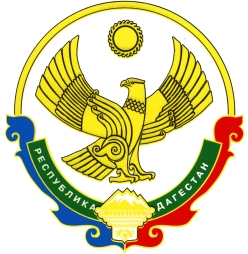 